НАРОДНО ЧИТАЛИЩЕ „ УСТРЕМ 2017” ДИМИТРОВГРАДДимитровград, ул. „Вл.Поптомов „ №2, тел.0887758787ДОКЛАД  ЗА  ДЕЙНОСТТА НА НЧ “УСТРЕМ 2017”ПРЕЗ 2020г.I.ОБЩА ИНФОРМАЦИЯ ЗА НЧ „Устрем 2017”-Димитровград.Народно Читалище „Устрем 2017” е регистрирано през месец май 2017г.  с решение на ХОС № 53 от 18.05.2017г.  със седалище и адрес на управление гр.Димитровград,       ул.” Владимир Поптомов” №2,  Димитровград. УПРАВЛЕНИЕНЧ «Устрем 2017» се представлява и управлява от Управителен съвет и Председател на Управителен съвет Павел Грозев Дяков.ЦЕЛИ НА НЧ „УСТРЕМ 2017”:Стимулиране, насърчаване на млади дарования за публична изява, концерти, надпявания, надсвирвания в града, квартали и селища  в общината, страната и чужбина.3апазване на самобитността и автентичността на изворното творчество и националните традиции и ритуали.Обединяване и интеграция на малцинствени групи с различна етническа принадлежност, самобитни таланти на деца и възрастни; българи, роми и други, без оглед на религиозната им принадлежност от града и община Димитровград.Повишаване интересите на хората към забравени обичаи, народни инструменти, песни и танци, и българският дух. II. ПРЕГЛЕД НА ДЕЙНОСТТА НА НЧ «Устрем 2017» ПРЕЗ 2020г.Съществени дейности :През 2020г. бе изключително трудна година за НЧ “Устрем 2017”. Отново бяхме оставени без средства и в ситуация на ковид криза  беше трудно да се съхрани дейността на читалището. Работата бе прекъсвана през годината на два пъти от обявена национална карантина.  Работим в оборудвани кабинети за целта и обучаваме децата в различните школи и клубове за релакс за членовете на читалището и гражданите на Димитровград. През изминалата 2020г. децата, които се обучават в школите са взели участия в конкурси, някои от които онлайн.Школа по изобразително изкуство:  - октомври ;  - Канагава, Япония;  - Световно бианале на детско творчество (специална покана към школата) Школа по поп и джаз пеене:  -  август ;  - Созопол ;  - Международен конкурс „Утринна звезда”; Награди спечелени от конкурса:  Надежда Филева – 3-то място; Дария Тонева – 3-то място.   - октомври;  -  Белград ;  -  Международен конкурс „ Ангелски гласове”;   Награди спечелени от конкурса :  Надежда Филева – 1-во място; Дария Тонева – 2-ро място  -  октомври  ;  -  гр.Добрич;  -  Европейски младежки поп-рок конкурс „ Сарандев”; 
  - декември ;  -  Банско ;  -  Международен конкурс „Утринна звезда”;   Награди спечелени от конкурса: Надежда Филева – 2-ро място; Дария Тонева – 3-то място.Реализирахме клип с поздрав към всички за Празника на българската писменост 24 май с децата от школата по поп и джаз пеене. Успяхме да реализираме и летните занимания за всички деца от Димитровград  от 6 юли до 6 септември “13-тото издание на „Лятна Академия по изкуствата”. Дейностите включени в изданието бяха:ШколаСпортни танци „М А Данс” Школа по пиано  Школа  по поп и джаз пеенеШкола по китара Школа по изящни и приложни изкуства По време на двете национални карантини  от студиото  „Тhe Blue Room” на  НЧ „Устрем 2017” гостуваха DJ и музиканти от Димитровград и региона. Забавни музикални предавания излъчени във Фейсбук .
	С началото на новата учебна година бяха разкрити следните коли:
ШколаСпортни танци „М А Данс” Школа по пиано  Школа  по поп и джаз пеене Школа по китара Школа по изящни и приложни изкуства Школа по фотография Школа по руски език Школа английски език Клуб „йога”.	Бяхме осигурили преподаватели за изучаване на френски и испански език, но не се появиха желаещи .	По време на карантината успяхме да впишем книгите в инвентарната книга и изпратим формуляра за регистрация. Библиотеката в момента разполага с 3011 тома книги и има своята регистрация в МК.	Кандидатствахме с прект по програма на      
“Call for Europe: В подкрепа на детството” . Проекта се казваше „Целогодишна академия по изкуствата“, но не бяхме одобрени.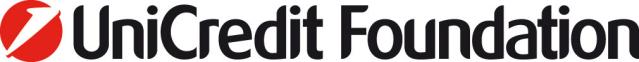 Оставаме с надеждата,че новата 2021година ще е по-добра за работа , за да можем да  предложим на децата , членове на читалището и на населението едно място за релакс и усвояване на умения и развитие.На 26.02.2021г. на проведено Отчетно-изборно събрание, на което е  приет  този доклад  и бе взето решение да се подпише и оформи от Председателя на НЧ „Устрем 2017” Павел Грозев Дяков.
	Доклада за дейността на НЧ “Устрем 2017” е на страници от 1 до 3  и е одобрен за издаване от Председателя .  Подписан е от негово име на 26.02.2021г.26.02.2021г.                                                                                Председател:.......................    Гр.Димитровград                                                                                         (   Павел Дяков   )          